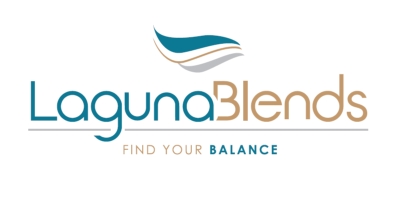 NEWS RELEASELaguna Blends Inc. Announces World Class MLM Legend Ray W. Grimm Jr.  To The Advisory Board KELOWNA, BC – January 20, 2016 – Laguna Blends Inc. (CSE: LAG) (Frankfurt LB6.F) (GNRSD OTC Pink Sheets) (the “Company” or “Laguna”) announces that Ray W. Grimm, Jr. has been appointed as a consultant to Laguna Blends Inc. and added to its advisory board.  Mr. Grimm is a direct selling / multi level marketing expert. Mr. Grimm is a veteran entrepreneur with more than a quarter century of experience building some of the top nutritional and weight loss companies in direct sales history.  Mr. Grimm has what many consider to be the Midas touch in building multimillion dollar companies, three of which exceeded $50 million in sales within their first five years. In 2011, Mr. Grimm also created and co-founded one of the fastest growing weight loss brands ever developed producing $10 million in sales in its first year.  His vision, leadership and expertise in nutrition, weight loss and direct sales are unmatched and so is his unique formula for success all of which have benefited the physical and financial health of thousands.  Ray has extensive experience in managing operations, sales, training and marketing of fast growing companies. He is a proud member of the DSA (Direct Selling Association) and founding member and current member of the MLMIA (Multilevel Marketing International Association).“Laguna Blends welcomes Ray W. Grimm, Jr. as a consultant. Ray’s depth of experience and previous track record is impressive. Ray will assist Laguna with consulting and advisory related services,” commented, Stuart Gray, President and CEO.About Laguna Blends Inc.
The Company's business is focused on the nutritional health benefits derived from hemp. Laguna is a network marketing company that intends to generate retail sales through independent affiliates. Affiliates utilize tools and technology that enable them to build an international business from their own home or while travelling. The first products to be launched are functional beverage products that provide high levels of protein and or nutrition.Laguna’s products are made from high quality hemp protein. Some of the current products are, “Caffe” an instant, “just add water” hot coffee beverage that contains both whey and hemp protein. In addition, the Company plans to market a product called Pro369. This unique single serving "on-the-go" hemp protein is served cold and comes in 4 delicious flavors. Pro369 is water soluble and can be directly mixed in water or added to milk, almond milk or coconut milk. Pro369 can be blended in a shake or smoothie. The Company intends to sell its products through its independent affiliates in the USA and Canada and anticipates launching its business in early 2016.ON BEHALF OF THE BOARD
“Stuart Gray”President, Chief Executive Officer,
Chief Financial Officer and DirectorFOR INVESTOR RELATIONS INFORMATION PLEASE CONTACT:
Glenn  Shand and Associates, LLC
Glenn Shand – Consultant
1-602-284-3840
ir@lagunablends.com 
www.lagunablends.com Forward-Looking Information:This news release contains "forward-looking information" within the meaning of applicable securities laws relating to statements regarding the Company's business, products and future plans including, without limitation, statements regarding use of proceeds, the expected launch date for the Company’s business, its product offerings and plans for sales and marketing. Although the Company believes that the expectations reflected in the forward looking information are reasonable, there can be no assurance that such expectations will prove to be correct. Readers are cautioned to not place undue reliance on forward-looking information. Such forward looking statements are subject to risks and uncertainties that may cause actual results, performance and developments to differ materially from those contemplated by these statements depending on, among other things, the risks that the Company's products and plan will vary from those stated in this news release and the Company may not be able to carry out its business plans as expected. Except as required by law, the Company expressly disclaims any obligation, and does not intend, to update any forward looking statements or forward-looking information in this news release. The statements in this news release are made as of the date of this release.